          Конспект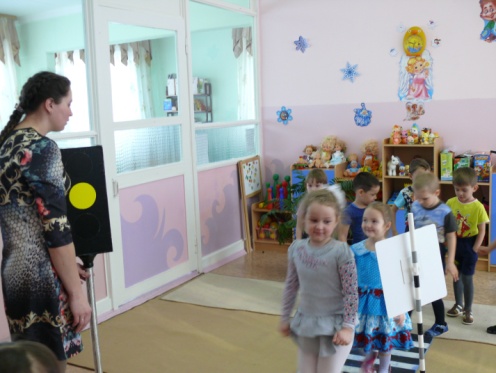                               «Примерный пешеход»  Цель: Расширять и обобщать знания детей о правилах дорожного движения, дорожных знаках. Познакомить с новым предупреждаю-щим  знаком «Больница». Продолжать учить описывать сюжетные картинки и  предметы (дорожные знаки) по вопросам. Формировать умение грамматически правильно строить и употреблять в речи сложные предложения. Развивать навыки коллективной работы.Материал. Мяч.  Сюжетные картинки. Дорожные знаки. Макет пешеходного  перехода. Игрушки. Расскраски  «Примерный пешеход».Методические приемы. Игра. Беседа. Рассказывание. Чтение стихов.1 часть  Воспитатель:  Дети, сегодня мы поговорим о правилах дорожного движения. Знаете ли вы, почему так говорят: «Тише едешь, дальше будешь?»  Дети : Если водитель быстро едет, он может попасть в аварию, потому что становится невнимательным. За превышение скорости автомобиль может остановить милиционер. Чем медленнее едет автомобиль, тем легче водителю рассмотреть дорожные знаки.   Восп.: Правильно, чем аккуратнее и спокойнее ведут себя на проезжей части все участники движения, тем меньше происшествий происходит на автодорогах. Ребята, а вы знаете правила поведения на улице, в общественном транспорте? Тогда давайте поиграем с вами в игру «Да» или «Нет». Я буду бросать вам мяч и задавать вопрос, а вы  должны ответить на него красивым предложением. Давайте попробуем:Ты переходишь дорогу на красный сигнал светофора?-   Нет. Я не перехожу дорогу на красный сигнал светофора.Ты катаешься на самокате во дворе?Говорят, что ты уступаешь  в транспорте место старшим? Это правда?Ты ходишь по тротуару?Ты играешь с мячом около дороги?Ты громко разговариваешь в автобусе?Ты высовываешься из окна автобуса?Ты переходишь дорогу по пешеходному переходу?Ты переходишь дорогу сам или с мамой?-    Молодцы, ребята. Вы правильно отвечали на мои вопросы. И мне понравилось, как вы играли.2 часть.   -  Ой, дети! кто-то ещё торопится сюда? Наверное,  не все гости собрались у нас.       Появляются игрушки.Игрушки:  Здравствуйте, дети! Мы услышали, что вы  знаете Правила дорожного движения, и тоже захотели их выучить…Воспитатель: Научим их правилам?Дети:  Да!!!Восп:  Итак, вышли мы на улицу и пошли гулять по … забыла! Как же называется часть улицы,  по которой должны ходить пешеходы?Дети: Тротуар.Восп: Правильно, дети. Пешеходы должны ходить по тротуару. А по какой стороне они должны ходить?Дети:  По правой.Восп:  Да. Чтобы не мешать друг другу. В пешеходном деле самое главное и трудное  - переходить улицу.  Вот и ответе мне , на вопрос: где пешеходы должны переходить улицу?Дети:  По пешеходному переходу.Восп: Правильно! Вот эта полосатая дорога и есть пешеходный переход. Его можно назвать… «зеброй». А сейчас, отгадайте загадку.          Днем и ночью я горю,                                          Всем сигналы говорю                              Есть три цвета у меня                              А зовут меня друзья?  Восп: Ребята,  сколько сигналов у светофора? Давайте ребята, игрушкам расскажем, что же обозначают сигналы светофора:1-й    Чтоб тебе помочь дружок,          Путь пройти опасный          День и ночь горят огни          Зелёный, жёлтый, красный2-й    Загорелся красный свет –         Стой на месте, хода нет!3-й    Загорелся жёлтый свет          Он даёт тебе совет:        - Подожди, не торопись          Свет изменится, дождись!4-й     Свет зелёный говорит:         -Проходите, путь открыт!Восп: Ребята, а у нас, в посёлке, есть светофор?  А где есть светофоры?А как нам перейти дорогу если у нас нет светофора?          Если ты спешишь в пути          Через улицу пройти,          Там иди, где весь народ           Там где знак есть …..Все: ПЕРЕХОД  Давайте среди знаков дорожных найдём знак ПЕРЕХОД и поставим на переходе. Посмотрите, как я перейду на другую сторону, а оттуда  буду подавать вам сигналы светофора, и наблюдать, как вы будете сами переходить дорогу. Восп: Если ты спешишь в пути           Через улицу пойти,           Помни Миша,Валя,Алина           Что смотреть надо …Все:    НАЛЕВО!Восп:  Как дойдёшь до середины           Помни Жанна, Вика, Эльмир           Что смотреть надо…Все:    НАПРАВО!Дети берут игрушки и переходят улицу. 3-я частьВосп: Ребята, посмотрите, сколько много здесь  знаков. Нам знакомы какие? Давайте поиграем в игру «Говорящие знаки». Каждый из вас может назвать знак и рассказать, что он обозначает, для кого из участников движения он предназначен и что может произойти, если  водитель или пешеход не заметят его или не выполнят его указание.Дети рассказывают о знаках4 часть.Восп.: Сегодня я познакомлю вас с новым знаком. Посмотрите внимательно на этот знак. Это знак «Больница». Знак сервиса, то есть места где помогают людям. Если вдруг водителю или пассажиру потребуется медицинская помощь , он сможет  обратиться к врачу. Этот знак  ставят недалеко от больницы.Запомнили? 5 часть.Восп.:  Рассмотрим картинку. Скажите, кто из детей переходит дорогу правильно?-А кто из детей нарушает правила дорожного движения?Заключительная часть.Восп.: Молодцы, ребята! Мы очень хорошо сегодня побеседовали о правилах дорожного движения, и я надеюсь, что игрушки тоже чему-то научились у нас. А вам за хорошее знание правил дорожного движения, я дам по расскраске.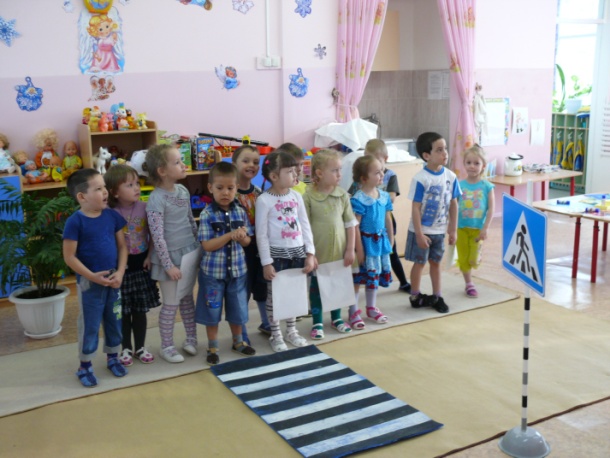 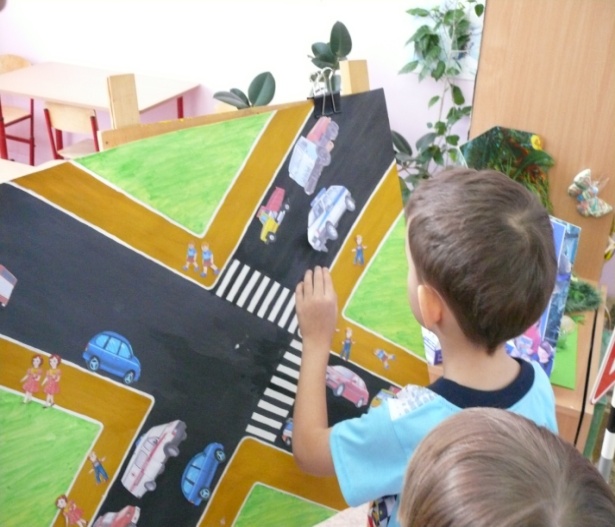 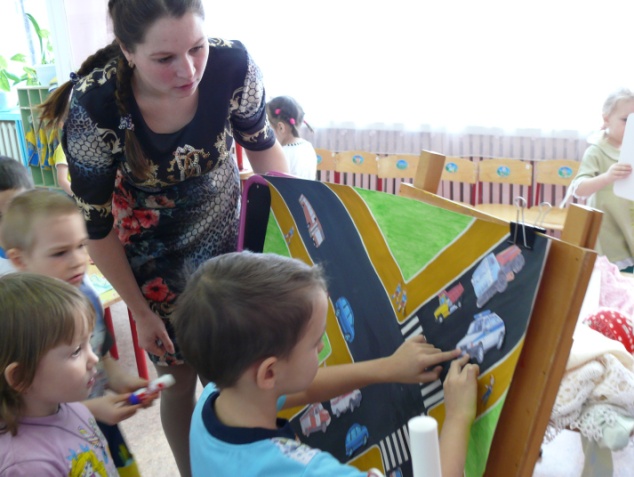 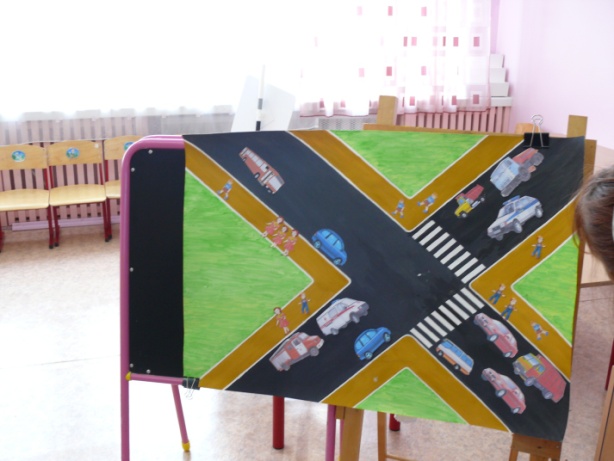 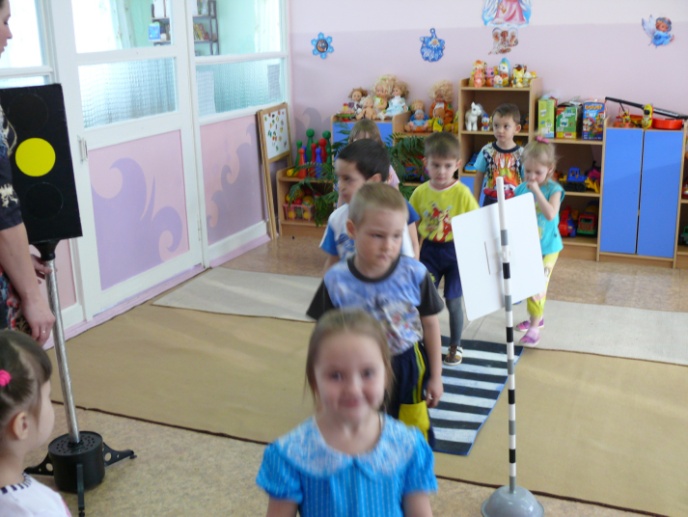 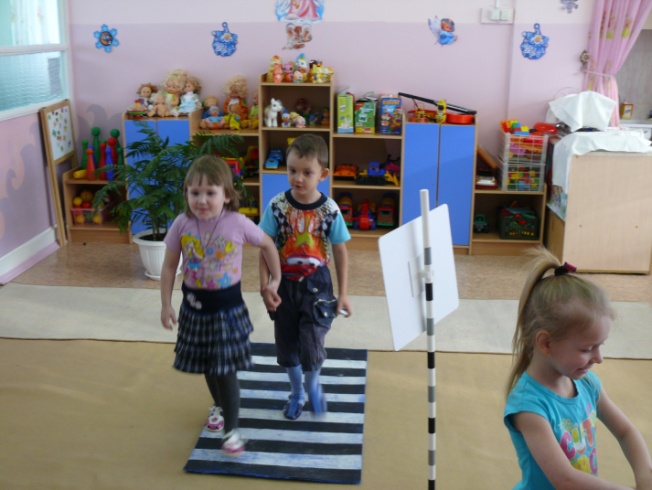 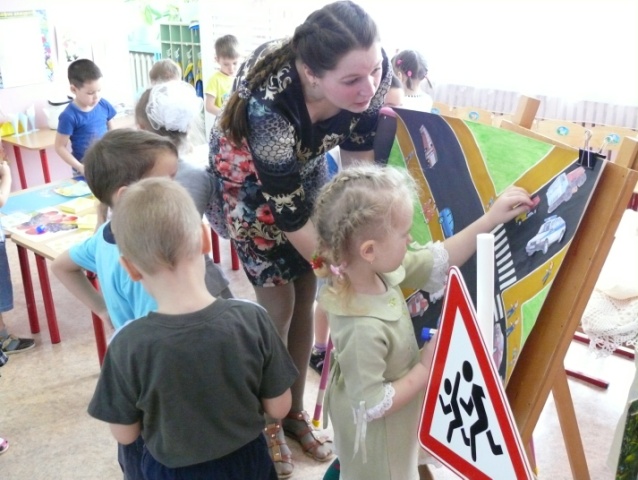 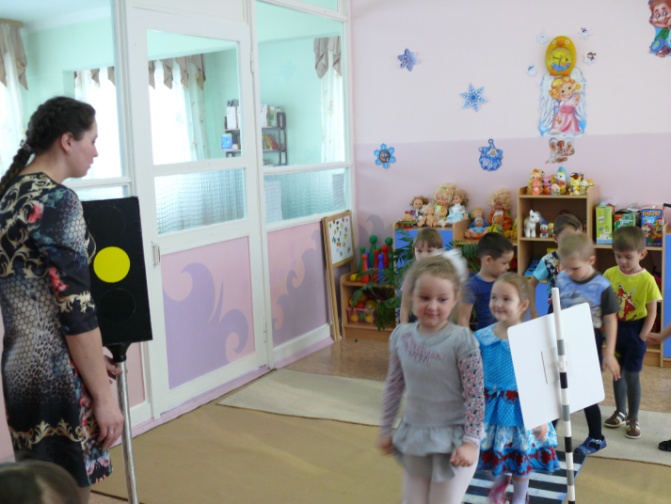 